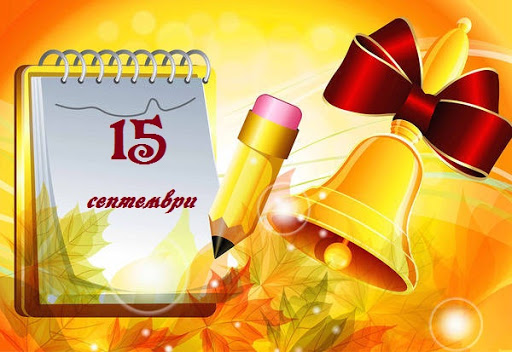              Ръководството на СУ”Св.св.Кирил и Методий”с. Крупник уведомява своите ученици и техните  родители, че настоящата учебна година ще бъде открита по нетрадиционен начин, съобразен с епидемичната обстановка в страната.            На 15 септември в 9.00 часа,  в двора на училището очакваме първокласниците и техните родители.            Учениците от II,III  и IV клас да бъдат в класните си стаи в 8.00 часа, а учениците от V до  XII клас – в 7.45 часа.